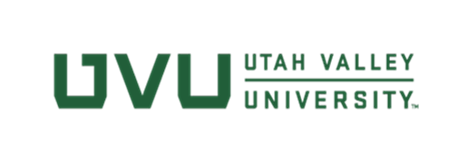 Equally Effective Alternative Access PlanUtah Valley University requires that Electronic Information Technology (EIT) be accessible and usable by all, including individuals with disabilities. Where it is not possible to provide accessible technology, an exception to policy must be requested and approved prior to purchase.Plan Creator:Name:Title:Department:College/Division:Email:Office Extension:Date:Affected Product:Product Name:Product Description:Product Purpose (describe the business purpose or educational opportunities/benefits provided by the product):What accessibility issues are likely to be associated with this product?List persons or groups affected by the accessibility issue and total number of affected persons. (e.g. IT students, advising employees)What are the outcomes associated with this product (e.g. students will be able to identify the parts of the nervous system; employees will be able to clock in and out)?List options for individuals with a disability to achieve the same outcomes in an equally effective and integrated manner. (e.g. students will be provided a tactile diagram of the nervous system and its parts, employees will enter their time on a separate document to be processed by their supervisor)How will Equally Effective Alternative options be communicated to users? (e.g. syllabus, website, internal memos)Repair Information: (if applicable, please describe any information regarding the vendor’s plan for repairing the issue as well as the completion date)Who will coordinate Equally Effective Alternative Access for this product?Name:Title: